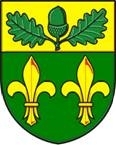 CENÍK SLUŽEB MĚSTYSE DUB NAD MORAVOUplatný od 4. června 20151) Úhrada za reklamu:- pro komerční účely						20,- Kč/hlášení- ostatní 							bez poplatku2) Úhrada za kopírování:- formát A4 jednostranně a oboustranně			2,- Kč/ks- formát A3 jednostranně					3,- Kč/ks- formát A3 oboustranně					4,- Kč/ks3) Úhrada za propůjčení společenské místnosti v Kulturním a společenském centru:- pro konání akcí složek a spolků v městyse 			bez poplatku- pro konání soukromých oslav občanů			500,- Kč/den- pro komerční účely (předváděcí akce, prodej…)		1000,- Kč/den4)Úhrada za zveřejnění komerčního inzerátu v Dubském zpravodaji:- celá stránka komerčního inzerátu ve zpravodaji		5000,- Kč- půl stránky komerčního inzerátu ve zpravodaji		3000,- Kč- 1/4 stránky komerčního inzerátu s možností  manipulace inzerátu do textu	- pro místní občany	zdarma                                                                 - pro cizí		1500,- Kč	D O L O Ž K ATento ceník byl schválen usnesením Rady městyse Dub nad Moravou č. 4-12/15 ze dne               3. června 2015.…………………………………………………………			……………………………………………………  Ing. Ivo Čečman, starosta městyse			        Lubomír Vaňák, místostarosta městyse